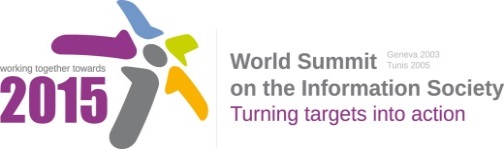 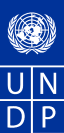 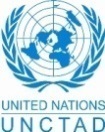 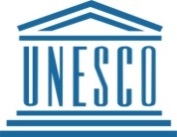 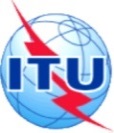 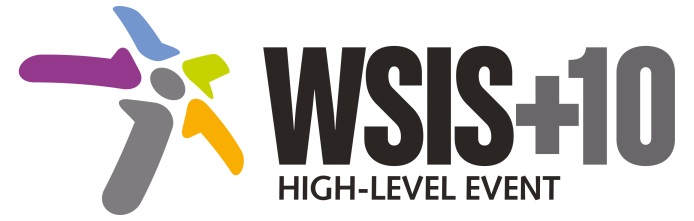 Draft WSIS+10 Vision for WSIS Beyond 2015С1. The role of public governance authorities and all stakeholders in the promotion of ICTs for development1.	VisionThe effective participation of governments and all stakeholders is vital in developing the Information Society.hrough inclusive engagement,cooperation and partnerships, we collectively strive to provide sustainable and affordable access to information communication technologies (ICTs) the requisite policies, legal and regulatory frameworks to enhance growth of the sector as well as address emerging challenges and opportunities2.	PillarsEncourage greater regional and international dialogue and collaboration in promoting ICTs for development national ICT policies legal and regulatory frameworks linked to sustainable development goals through an inclusive processFoster greater engagement and cooperation at the national, regional and international levels through capacity building, research and knowledge sharing for development of the ICT sectorpolicies and frameworks for the development of relevant, timely and accurate data and the effective collection, application and open exchange of the samePromote affordable access to ICT as a key to the success of efforts to an information society and bridge emerging inequalities in digital economy3. 	Targetsevelop national ICT policies, legal and regulatory frameworks with of stakeholders through an inclusive process; 